Curriculum Vitae MOHAMMED O. DAWOOD                                                                  Personal Details:                                                                                                                         Full Name: MOHAMMED ODDA DAWOOD AL-JUMAILY                                                                                                                                  Home Address: Baghdad, Republic of Iraq.                                                                                       Contact Address: Iraq, Baghdad, AL-Mustansiriyah University, College of Sciences, Department of physics.                                                                                                                       Mobile: 009647704535579                                                                                               Electronic mail: mohammedodda@yahoo.com                                                                        Date of Birth: October, 8th, 1964                                                                       Place of Birth: Baghdad, Iraq                                                                  Nationality: Iraqi                                                                                                   Marital Status: Single                                                                                                                       Current Job:Lecturer/Department of physics/College of science/University of Almustansiriyh.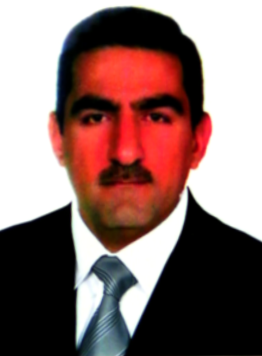 Academic Qualifications: *B.Sc. Physics from Physics Department/College of Sciences / AL-Mustansiriyah University / Baghdad-Iraq 1990.                                                                                                                                                 *M.Sc. Physics from Physics Department / College of Sciences / AL-Mustansiriyah University / Baghdad-Iraq 2006.                                                                                                                       *Title of M.Sc. “Improvement the Efficiency of the Silicon Solar cell by Using Some Oxides TCO, to Layer Antireflection”.                                                                                                                                                                                                                                              *PhD Physics from Physics Department / College of Sciences / AL-Mustansiriyah University / Baghdad-Iraq 2014.                                                                                                                                 *Title of PhD. Design and Construction of CVD System for Synthesis Carbon Nanotubes for Gas Sensing.                                                                                                     Employments:*Assistant lecturer at The Department of Applied Sciences/ University Of Technology, 2006-2009.                                                                                                                                          *Lecturer at the Department of Physics / College of Sciences / AL-Mustansiriyah University, 2010-2014.                                                                                                                                                * Assistant Professor at the Department of Physics / College of Sciences / AL-Mustansiriyah University, 2015-2016. Working Experiences For Undergraduate Students:                                                         *A lecturer at: Thin films lab. for higher education  for 4 years / Department of physics/ AL-Mustansiriyah University / 2006-2009.                                                                                             *A lecturer at: Electricity and Mechanics lab. for 4 years.                                                                                 *Teaching (Electricity and Magnetism) for two years, 2013-2015.                                                 Research Interests:                                                                                                      Titles of Research: Improvement the Efficiency of the silicon solar cells by using some oxides TCOs to layer antireflection.                                                                                          Titles of Research: Design and Construction of CVD System for Synthesis Carbon Nanotubes for Gas Sensing.                                                                                                             Publications: More than 19 papers in local and national journals, bellow some of them:                      1. Raid A. Ismail, Yaseen N. Obaead and Mohammed O. Dawood “Spray Pyrolysis Deposition  of  α-Fe2O3 Thin Film,” e-J. Surf. Sci. Nanotech.Vol.6, 96-98(2008). 2. Yaseen N. Obaead, Raid A. Ismail, Mohammed O. Dawood, “Preparation and Study of some  optical properties of Fe2O3 and SnO2 for multi concentration” college of education J.,Vol.1, No.1, p(267-287), 2008.                                                                                                                    3. Mohammed O. Dawood, “The affect of irradiation on some optical properties of CdO:Sb thin films,” college of education J., Vol.1, No.3, P(475-490), 2008 .                         4. Mohammed O. Dawood, “Preparation and study of schottky barrier for (Al-Si) diode,” college of education J., Vol.20, No.5, P(42-48), 2009.                                                                      5. Lobna R. Mageed, Sareyaa M. Theyaab, Mohammed O. Dawood, “The effect of thickness In2O3 films on the optical properties.” college of basic education J., Vol,58, P(623-637), 2009.  6. Kadum J. kadum, sabah J. Mezher, Mohammed O. Dawood, “Preparation and Study Absorption Properties of Ferrite Material,” college of basic education, Vol.63, P(567-578), 2010.                                                                                                                                                       7. Abdul Qader D. Faisal, Mohammed O. Dawood, “Measurements of the breakdown voltage for different cathode materials Al, Ni, Fe and Cu,” college of education J., No.1. P(523-544), 2014.                                                                                                                                  8. Abdul Qader D. Faisal, Mohammed O. Dawood, “Design and construction of argon glow discharge plasma using Al target,” Al-kufa J. of phys., Vol.7, No.1, 2014.                                           9. Abdul Qader D. Faisal, Kadum H. Hossain, Mohammed O. Dawood, “Synthesis MWCNTs using CVD on Fe catalyst prepare in D.C Diode Sputtering,” IJAIEM, Vol.2, Issue 9, P(97-100), 2013.                                                                                                                                                      10. Mohammed O. Dawood, Marwa A. Hassan, “Carbon nanosphere black, soot synthesis by chemical vapor deposition for multi gas sensor,” International Journal of Nanoscience and Nanoengineering,Vol.1, No.1, pp.(1-7), 2014.                                                                                11. Marwa Abdul Muhsien Hassan, Haidar Abdul Razaq Abdul Hussian and Mohamed O. Dawood, “ Synthesis of semiconductor oxide nanosheets, nanotetrapods and nanoplane-suite like grown on metal foil using different method,” Int Nano Lett, Vol.5, Issue 3, pp147–153(2015).                                            12. Mohammed Odda Dawood, “Effect of Cu-doping on Urbach Energy and Dispersion Parameters of Cu:NiO Film deposited by  CSP,” International Letters of Chemistry, Physics and Astronomy, 2299-3843, Vol.48, pp138-145(2015).                                                                           13. Odai N. Salman, Ibrahim R. Agool and Mohammed O. Dawood, “CTAB capped Ag-NPs incorporated with TiO2 for Plasmonic DSSC,” International Journal of Computer Science, Vol 3, Issue 8(2015).                                                                                                                             14. Ahmed N. Abd, Mohammed O. Dawood and Nadir F. Habubi, “Optical, Structure and Topographical Study of SnO Films Prepared From Evaporated Sn,” journal of college education, Almustansiriyah University, Vol.2, pp516-520(2015).                                                                                                                          15. Abdulrahman K. Ali, Khaleel I. Hassoon, Mohammed O. Dawood, Odai N. Salman and Gufran S. Jabbar, “Deposition of porous TiO2 Thin Films by Electrophoretic Deposition from NPs prepared by PLAL,” journal of Garmian University, Vol. 2, pp1183-1195(2015).                          16. Wasna'a M. Abdulridha, Ahmed N. Abd and Mohammed O. Dawood, “Theoretical model to determine the Porosity and refractive index of porous silicon type-n by using  Atomic force microscope,” World Scientific News, Vol.28, pp58-69(2016).                                                              17. Ahmed N. Abd, Mohammed O. Dawood, Majid H. Hassoni and Ali A. Hussein,                              “Investigation on the structural, optical and  topographical behavior of Cadmium oxide  polycrystalline thin films using electrochemical  depositing method at different times,” World Scientific News Vol.37, pp249-264(2016).                                                                                        18. Ibrahim R. Agool, Ahmed N. Abd and Mohammed O. Dawood, “Preparation and Study of colloidal CdO nanoparticles by laser ablation in polyvinylpyrrolidone,” International Journal of Engineering and Technologies, 2297-623X, Vol.6, pp1-7(2016).                                          19. Nadir F. Habubi, Ahmed N. Abd, Mohammed O. Dawood and A. H. Reshak, “Fabrication and Characterization of a p-AgO/PSi/n-Si Heterojunction for Solar Cell Applications,” Silicon, DOI: 10.1007/s12633-016-9457-1, pp.1-6(2016).